Администрация  закрытого административно-территориального                      образования Озерный Тверской областиП О С Т А Н О В Л Е Н И Е21.03.2024		                             	     	                                                   №29О ликвидации муниципального унитарного предприятия «Редакция телепрограммы «Улыбка»»В соответствии с п. 2 ст. 61 Гражданского кодекса Российской Федерации, ст. 35 Федерального закона от 14.11.2002 №161-ФЗ «О государственных и муниципальных унитарных предприятиях», статьей 36 Устава ЗАТО Озерный, администрация ЗАТО Озерный постановляет:           1. Ликвидировать муниципальное унитарное предприятие «Редакция телепрограммы «Улыбка»» (далее – МУП «Редакция телепрограммы «Улыбка»») (ОГРН 1026901607732, ИНН 6907007369), юридический и фактический адрес:171090, Россия, Тверская область, ЗАТО п. Озерный, ул. Победы, д.2, функции и полномочия учредителя которого исполняет администрация ЗАТО Озерный.       2. Установить, что органом, осуществляющим ликвидационные процедуры, является администрация ЗАТО Озерный. В целях ликвидации МУП «Редакция телепрограммы «Улыбка»» назначить ликвидационную комиссию (ликвидатора) в следующем составе:Председатель ликвидационной комиссии – Савокина Наталия Захаровна - заместитель Главы администрации ЗАТО Озерный по финансово-экономическим вопросам, руководитель финансового отдела администрации ЗАТО Озерный;Члены ликвидационной комиссии:- Муратова Елена Николаевна - заместитель главы администрации ЗАТО Озерный, руководитель отдела муниципальных закупок и бухгалтерского учета;- Фомичёв Александр Сергеевич - заместитель руководителя финансового отдела по осуществлению внутреннего муниципального финансового контроля;- Егорова Жанна Георгиевна – заместитель руководителя самостоятельного структурного подразделения, главный бухгалтер Комитета по управлению муниципальным имуществом ЗАТО Озерный.3. Утвердить Перечень мероприятий ликвидации МУП «Редакция телепрограммы «Улыбка»» (приложение).4. Назначить председателя ликвидационной комиссии Савокину Наталию Захаровну лицом, уполномоченным на государственную регистрацию действий по ликвидации МУП «Редакция телепрограммы «Улыбка»».5.	Настоящее постановление опубликовать в газете «Дни Озерного» и разместить на официальном сайте ЗАТО Озерный в информационно- телекоммуникационной сети «Интернет».6. Контроль за исполнением настоящего постановления оставляю за собой. Глава ЗАТО Озерный                                                                  Н.А. ЯковлеваПриложение к постановлению администрации ЗАТО Озерный от 21.03.2024 № 29Перечень мероприятий ликвидациимуниципального унитарного учреждения «Редакция телепрограммы «Улыбка»»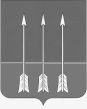 № п/пНаименование мероприятияСрок исполнениямероприятияОтветственный за исполнение1Принятие решения о ликвидации МУП «Редакция телепрограммы «Улыбка»».Утверждение состава ликвидационной комиссии.Март 2024 годаПервый заместитель главы администрации ЗАТО Озерный2Уведомление уполномоченного государственного органа, осуществляющего государственную регистрацию юридических лиц, о принятии решения о ликвидации МУП «Редакция телепрограммы «Улыбка»», для внесения в ЕГРЮЛ записи о том, что  юридическое лицо находится в стадии ликвидации (заявление по форме Р15016).В течение 3-х рабочих дней после принятия решения о ликвидацииПредседатель ликвидационной комиссии3Внесение в Единый федеральный реестр сведений о фактах деятельности юридических лиц (ЕФРСФДЮЛ) уведомление о ликвидации МУП «Редакция телепрограммы «Улыбка»»,  на сайте Федресурса - https://fedresurs.ruВ течение 3-х рабочих дней после принятия решения о ликвидацииПредседатель ликвидационной комиссии4Получение в налоговом органе листа записи ЕГРЮЛ с отметкой сведений о том, что МУП «Редакция телепрограммы «Улыбка»»,  находится в процессе ликвидации В течение 7 дней после направления уведомления в налоговый органПредседатель ликвидационной комиссии5Направление объявления в СМИ о ликвидации МУП «Редакция телепрограммы «Улыбка»»,  через журнал «Вестник государственной регистрации», с указанием порядка и срока приёма требований кредиторов.В течение 3 рабочих дней после получения листа записи налогового органаЛиквидационная комиссия6Уведомление работников об увольнении в связи с ликвидацией МУП «Редакция телепрограммы «Улыбка»».За 2 месяца до увольненияРуководитель юридического отдела администрации ЗАТО Озерный7Проведение инвентаризации активов и обязательств МУП «Редакция телепрограммы «Улыбка»». Составление промежуточного  баланса учреждения.По истечении 2 месяцев после размещения публикаций в Вестнике государственной регистрации и ЕФРСФДЮЛЛиквидационная комиссия8Направление в налоговый орган утвержденного промежуточного баланса учреждения.В течение 3 дней после принятия решения об утверждении промежуточного баланса учрежденияЛиквидационная комиссия9Расчет с кредиторами в порядке очередности. Передача сведений о работниках МУП «Редакция телепрограммы «Улыбка»» в орган ПФР и налоговый орган.Выплаты работникам учреждения. Расчеты по обязательным платежам в бюджет и во внебюджетные фонды. Расчет с прочими кредиторами.Ликвидационная комиссия10Составление передаточного акта имущества. (КУМИ ЗАТО Озерный).Имущество учреждения, оставшееся после удовлетворения требований кредиторов, а также имущество, на которое в соответствии с федеральными законами не может быть обращено взыскание по обязательствам учреждения, передается ликвидационной комиссией собственнику соответствующего имущества.До составления ликвидационного баланса учреждения Ликвидационная комиссия11Регистрация прекращения права оперативного управления МУП «Редакция телепрограммы «Улыбка»» в ЕГРНВ течение 10 календарных дней после составление передаточного акта имуществаЛиквидационная комиссия12Составление ликвидационного баланса учреждения.После завершения расчетов с кредиторамиЛиквидационная комиссия13Принятие решения о завершении ликвидации.В день представления на  утверждение ликвидационного баланса учрежденияПредседатель ликвидационной комиссии14Обращение в налоговый орган о ликвидации МУП «Редакция телепрограммы «Улыбка»»После утверждения ликвидационного баланса учреждения и принятии решения о завершении ликвидацииПредседатель ликвидационной комиссии15Получение в налоговом органе листа записи в ЕГРЮЛ с отметкой о ликвидации МУП «Редакция телепрограммы «Улыбка»»Через 7 дней после направления в налоговый органПредседатель ликвидационной комиссии16Уничтожение печати и сдача документов МУП «Редакция телепрограммы «Улыбка»» в архив После процесса ликвидации юридического лицаЛиквидационная комиссия